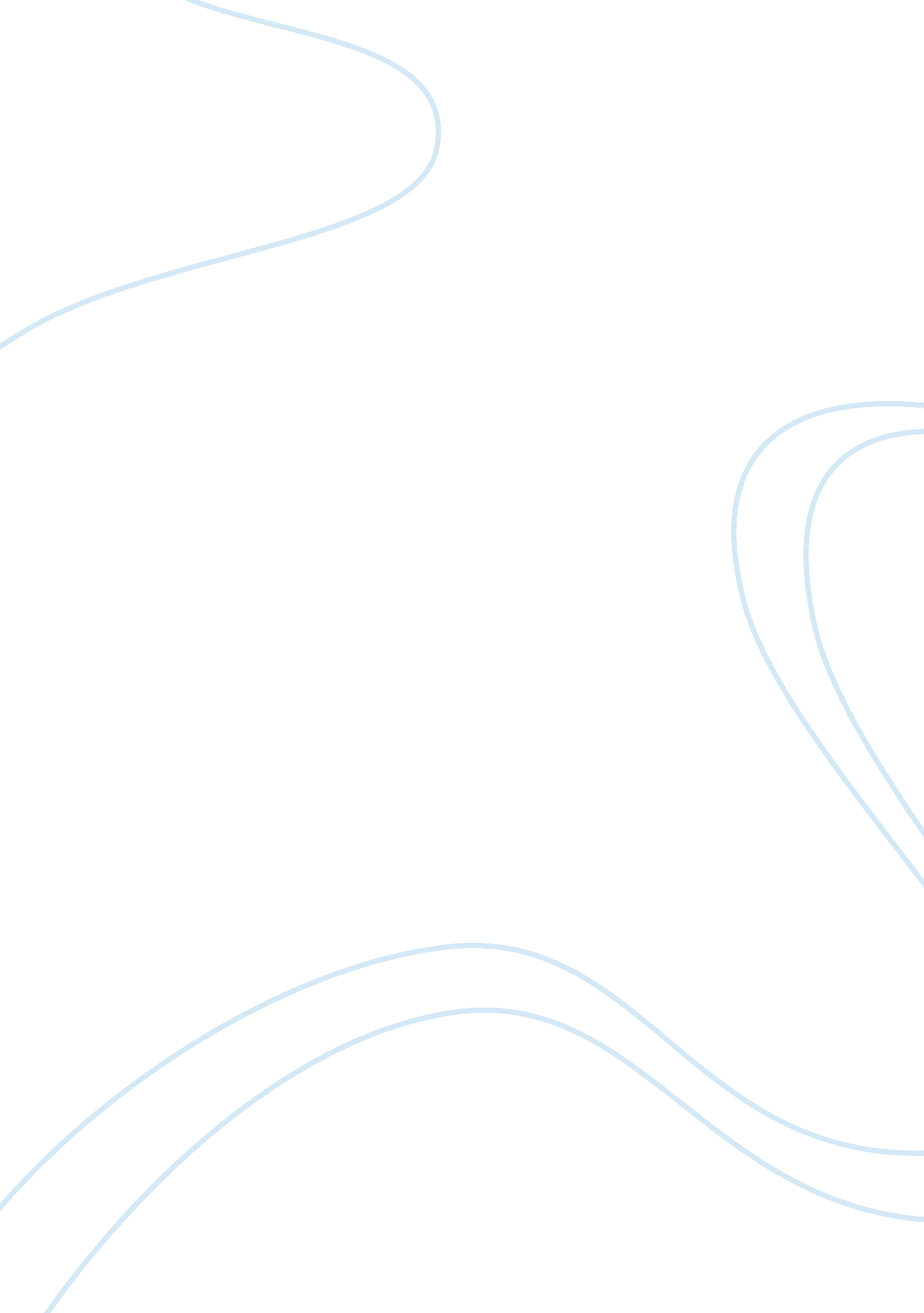 Mmpi ii report essayLife, Friendship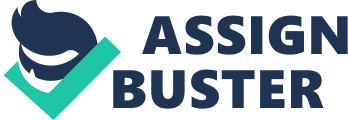 Summary MMPI-2 Summary The purpose of the Minnesota Multiphasic Personality Inventory 2 (MMPI-2) is to assess characteristics that reflect an individual’s personal and social maladjustment. The MMPI-2 was developed as an aid in determining mental health status and the need for hospitalization. The MMPI-2 is also used as a personality appraisal for firefighters, police officers and pilots. Interestingly, the MMPI-2 is also used to assess personality in other cultures and the results are compared to our own. One thing not assessed by the MMPI-2 is intelligence. The scale has four validity scales; lie, infrequency, correction, and cannot say. Furthermore, the MMPI-2 has ten clinical scales and they are: hypochondriasis, depression, hysteria, psychopathic deviate, masculine/feminist interests, paranoia, psychasthenia, schizophrenia, mania, and social introversion/extroversion. Overall, the MMPI-2 profile of Ms. B an 18 year old single, white college student is considered to be valid. Ms. B has experienced sexual approaches by her cousin since the age of four. Furthermore, she was sexually abused by her cousin and his friends throughout puberty. Ms. B’s L and K scores (L, T= 39; K, T= 49, F, T= 69) fall in the valid range were below average. While the high F score (T= 69) indicates that she may have been “ faking quite a bit”, it is more likely an indication of a cry for help. Her scores on the Variable Response Inconsistency scale and True Response Inconsistency scale also indicate that she was consistent with her responses throughout the test and support a valid profile. The main concern for Ms. B is her depression, which is most likely affecting her ability to carry out responsibilities and daily functioning. She displays elevation of all several clinical scales. Her elevated Depression (T= 80), Psychasthenia (T= 72), Schizophrenia (T= 74) and Hypomania (T= 78) scales indicate dissatisfaction with her life situation and feelings of hopelessness, guilt, and inadequacy. Ms B. also scored above average on the psychopathic deviate (T= 78). Ms B. needs to develop her coping skills to battle her strong feelings of unhappiness and unworthiness. Although she is probably isolating herself, Ms. B needs attention from supportive family and friends in a healthy environment. She can then try to mirror positive attitudes and relationships to meet personal needs. Ms B should continue seeking help from a therapist and and complete the BDI II to determine if medication is necessary. 